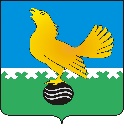 Ханты-Мансийский автономный округ-Юграмуниципальное образованиегородской округ город Пыть-ЯхДУМА ГОРОДА ПЫТЬ-ЯХАшестого созываРЕШЕНИЕот 29.04.2021 	   								    № 390О внесении изменения в решение 				Думы города Пыть-Яха от 21.04.2020№ 313 «О дополнительных мерах социальной поддержки граждан старшего поколения, проживающих на территории города Пыть-Яха, на 2020-2025 годы»Руководствуясь Федеральными законами от 06.10.2003 № 131-ФЗ «Об общих принципах организации местного самоуправления в Российской Федерации», от 22.12.2020 № 431-ФЗ «О внесении изменений в отдельные законодательные акты Российской Федерации в части отнесения лиц, награжденных знаком «Житель осажденного Севастополя», к ветеранам Великой Отечественной войны и установления им правовых гарантий социальной защиты», в целях повышения социальной защищенности и уровня материального благополучия граждан старшего поколения, проживающих на территории города Пыть-Яха, Дума городаРЕШИЛА:1.	Внести в приложение к решению Думы города Пыть-Яха от 21.04.2020 № 313 «О дополнительных мерах социальной поддержки граждан старшего поколения, проживающих на территории города Пыть-Яха, на 2020-2025 года» следующее изменение:пункт 2 таблицы после слов «Жителю блокадного Ленинграда» дополнить словами «, «Житель осажденного Севастополя». 2.	Опубликовать настоящее решение в печатном средстве массовой информации «Официальный вестник».3.	Настоящее решение вступает в силу после его официального опубликования и распространяется на правоотношения, возникшие с 01.01.2021.Председатель Думы					Главагорода Пыть-Яха					города Пыть-Яха_________М.П. Гладкова				______________А.Н. Морозов«____»_____________2021 г.				«____»______________2021 г.